August Entertainment Schedule                   36 Canal Road Plaza, Brunswick, GA 31525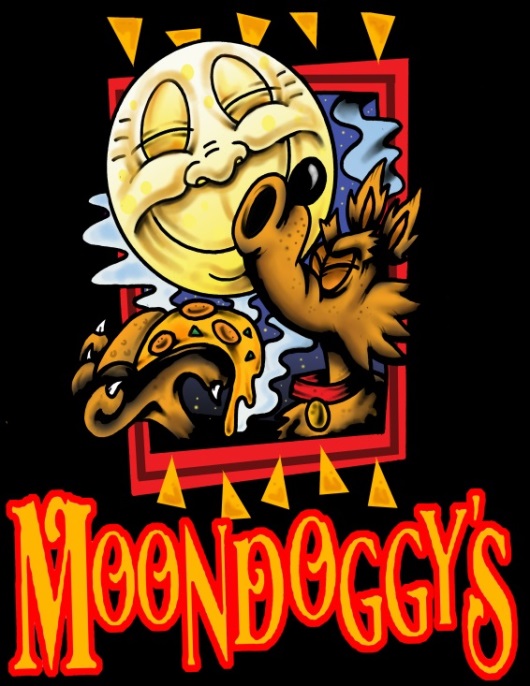 Off of Jetport Rd.912-264-4888Monday, August 3rd   Nick Bryant 6 to 9pmFriday, August 7th Cops & Robbers 7pm to 10pmSunday, August 9th  DeFunk 6  to 9pmMonday, August 10th  Michael Brown & Jamie Rowell 6 to 9pmFriday, August 14th, DeFunk 7 to 10pmSaturday, August 15th Dave Griffin 7 to 10pmSunday, August 16th  DeFunk  6 to 9pmMonday, August 17th   Nick Bryant 6pm to 9pmFriday, August 21st Chris Yates 7 to 10pmSaturday, August 22nd  GitLo Lee 7 to 10pmSunday, August 23rd  DeFunk 6 to 9pmMonday, August 24th  Eddie Pickett 6pm to 9pmFriday, August 28th  Michael Brown & Jamie Rowell  7 to 10pmSunday, August 30th DeFunk 6 to 9pmMonday, August 31st Nick Bryant 6 to 9pmMarketing & Promotions by: Martinez MCD Enterprises For more information call Lisa Martinez 912-571-8611